Пресс-релиз12 декабря 2019 годаК сведению работодателей:электронная трудовая книжка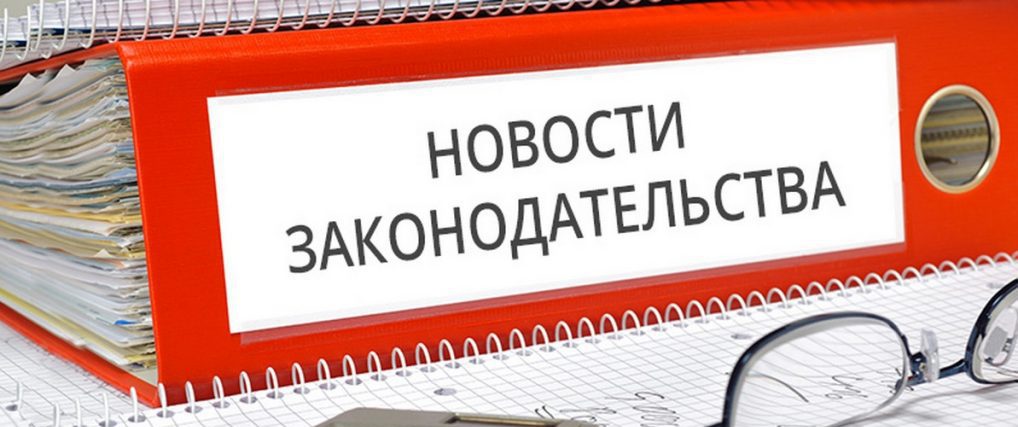 С 2020 года в России вводятся электронные трудовые книжки – новый формат хорошо знакомого всем работающим россиянам документа. Цифровая трудовая книжка обеспечит постоянный и удобный доступ работников к информации о своей трудовой деятельности, а работодателям откроет новые возможности кадрового учета. Управление Пенсионного фонда в Колпинском районе информирует страхователей-работодателей, что переход на электронные трудовые книжки предусмотрен поправками в действующее законодательство. В данный момент проект подготовленных изменений направлен Правительством на рассмотрение Федерального собрания.В связи с предстоящими изменениями с 1 января 2020 года вводится обязанность для работодателей ежемесячно представлять в Пенсионный фонд России сведения о трудовой деятельности, на основе которых будут формироваться электронные трудовые книжки россиян.Передача сведений будет реализована в рамках существующего формата взаимодействия компаний с территориальными органами Пенсионного фонда.В связи с введением электронных трудовых книжек работодателям надлежит письменно проинформировать работников о соответствующих изменениях в трудовом законодательстве и праве работников сохранить бумажную трудовую книжку.При необходимости работодателям также предстоит провести работу по изменению локальных нормативных актов, регламентирующих деятельность организации, внести изменения в соглашения и коллективные договоры.Начиная с 1 января 2021 года в случаях приема на работу или увольнения сведения о трудовой деятельности должны будут представляться организацией-работодателем в Пенсионный фонд не позднее рабочего дня, следующего за днем издания документа, являющегося основанием для приема на работу или увольнения.Более подробную информацию Вы можете узнать на сайте Пенсионного фонда в разделе Электронная трудовая книжка. Здесь же работодатели могут ознакомиться с проектами форм отчетности, порядком заполнения и представления новых форм, а так же найти ответы на вопросы об электронной трудовой книжке.